Приложение 3к Порядку распределения квот на вывоз за территорию Донецкой Народной Республики субъектами хозяйствования Донецкой Народной Республики на территорию Российской Федерации и других стран (кроме Украины) муки пшеничной всех сортов (п. 2)ОТЧЕТо фактической реализации муки пшеничной на экспорт за период	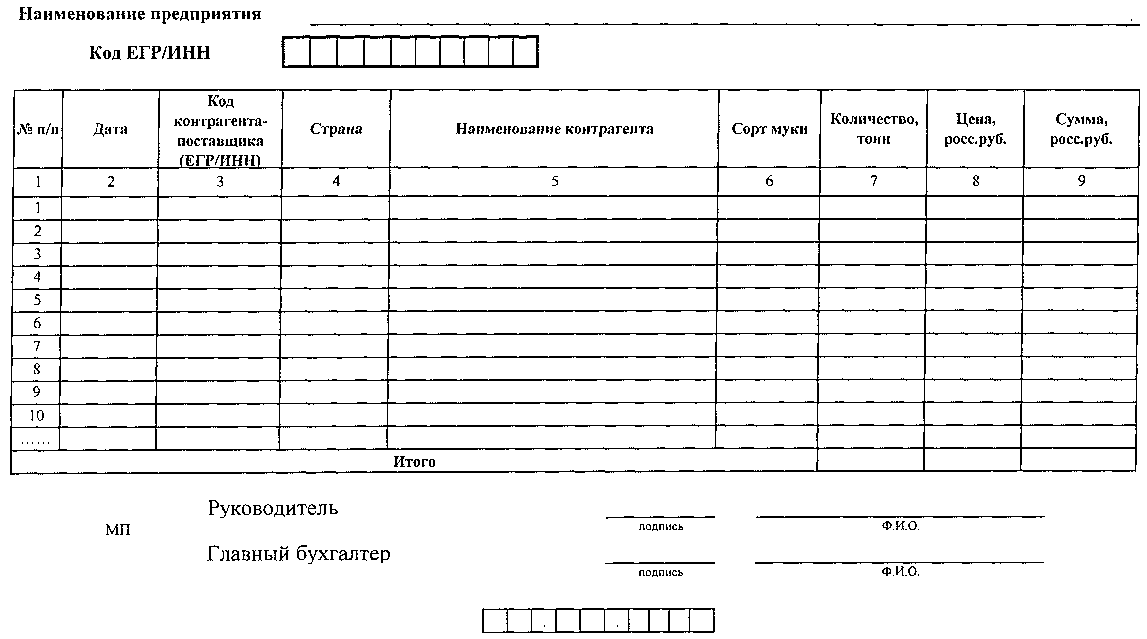 